Additional file 3 Standardmassnahmen ÜbersichtDas Wichtigste in KürzeDas Wichtigste in KürzeStandardmassnahmen Die wichtigsten Massnahmen in der Verhinderung von Übertragung von ErregernWerden bei allen Patienten sowohl im ambulanten als auch im stationären Setting angewandt HändehygieneHändehygieneHändehygieneHygienische Händedesinfektion 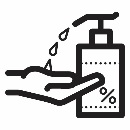 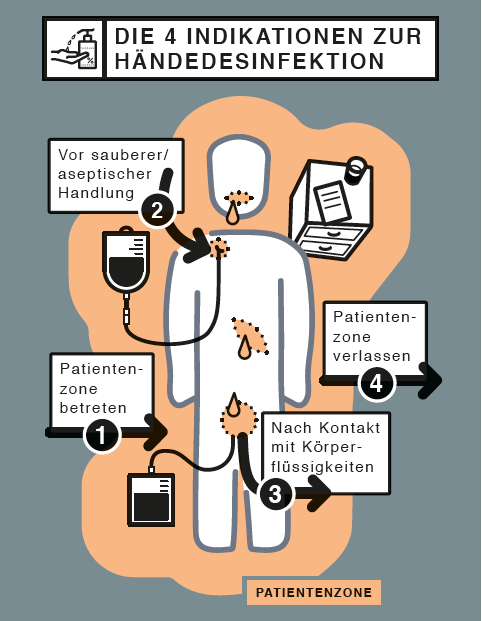 Patientenzone betretenVor sauberen/aseptischen HandlungenNach Kontakt mit KörperflüssigkeitenPatientenzone verlassenHände waschen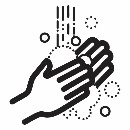 Bei Arbeitsantritt und nach ArbeitsendeBei sichtbarer VerschmutzungNach ToilettengangNach Kontakt mit Clostridium difficile, im Falle eines C. difficile-Outbreaks Hautschutz / HautpflegeZiel: Intakte Haut der HändeHautschutzcrème vor Arbeitsbeginn und während der ArbeitHautpflegecrème regenerierend nach ArbeitsendeKleidung und Schmuck - Im direkten Patientenkontakt, in Patientenumgebung und bei aseptischen TätigkeitenKleidung und Schmuck - Im direkten Patientenkontakt, in Patientenumgebung und bei aseptischen TätigkeitenDienstkleidungTäglich wechseln, bei Verschmutzung sofort wechselnPrivate Kleidung muss mit Dienstkleidung bedeckt sein, Handgelenke müssen frei seinBei aseptischen Tätigkeiten: Keine langen ÄrmelAusserhalb des Patientenzimmers sind Baumwolljacken (waschbar bei 60°) mit langen Ärmeln erlaubtBereichskleidungIm Operationssaal, in der Zentralsterilisation, auf der Stammzell-Transplantationsstation und auf der Intensivstation für Brandverletzte gelten separate RegelungenSchmuck Erlaubt sindKleine OhrringeFeine, kurze HalskettenNicht erlaubt sindRinge (inkl. Ehering)Armbanduhren, Armketten, ArmbänderDermal Anchor und Piercing an Händen und UnterarmenFingernägelNicht erlaubt sindNagellackLange FingernägelKünstliche FingernägelHaareLange Haare hochsteckenMittellange Haare zusammenbindenAnderesKeine Schienen, Gips, Verbände an Unterarmen, Hand und Fingern (Ausnahme in Absprache mit dem personalärztlichen Dienst).Begründung: Hände können nicht desinfiziert werdenPersönliche SchutzmassnahmenPersönliche SchutzmassnahmenPersönliche SchutzmassnahmenHandschuhe unsteril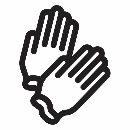 Handschuhtragen mit der falschen Indikation erhöht das Übertragungsrisiko! Indikationen: Bei voraussichtlichem Kontakt mit KörperflüssigkeitenBei Arbeiten mit chemischen Substanzen (Zytostatika, Flächen- und Instrumentendesinfektionsmittel)Nach Ende der Handlung sofort ausziehen und die Hände desinfizierenChirurgische Maske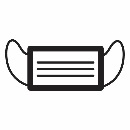 Indikationen:Bei möglichen Spritzern von Körperflüssigkeiten, Zytostatika oder Desinfektionsmitteln ins Gesicht (z.B. offenes Absaugen, hustender Patient, Zubereitung von Desinfektionsmitteln etc.)Bei aseptischen Tätigkeiten, wenn gesprochen wird (z.B. Verbandwechsel, Infusionen- und Injektionen richten)Bei invasiven Tätigkeiten (z.B. Einlage ZVK, Lumbalpunktionen)Entfernen der Maske sofort nach Gebrauch, bei sichtbarer Verschmutzung und bei Durchfeuchtung.Einwegschürze (Plastikschürze oder Einwegschürze „Iso“)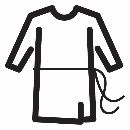 Indikationen: Bei möglicher Durchfeuchtung der Berufskleider (z.B. bei Verbandwechsel, Körperpflege oder Arbeiten mit Desinfektionsmittel-Tauchbädern)Bei sehr nahem Patientenkontakt (z.B. Beine des Patienten werden auf die Schulter des OP-Personals gelegt, Physiotherapeutin kniet auf das Bett, Baby wird auf Schulter getragen)Schutzbrille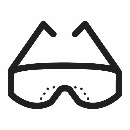 Indikationen:Bei möglichen Spritzern von Körperflüssigkeiten (z.B. offenes Absaugen), Zytostatika oder Desinfektionsmittel ins GesichtHaubeIndikationen: Bei invasiven Tätigkeiten (Einlage ZVK, Herzkathetereinlage etc.), siehe entsprechende RichtlinienHustenetikette für Mitarbeitende Hustenetikette für Mitarbeitende Husten und SchnupfenChirurgische Schutzmaske tragen im Kontakt mit Patienten und Mitarbeitenden sowie bei aseptischen TätigkeitenHusten und Niesen in ein Papiertaschentuch, dieses sofort nach Gebrauch entsorgen und Hände desinfizierenWenn kein Papiertaschentuch zur Verfügung steht, Husten und Niesen in die ArmbeugeGrippesymptome mit FieberZu Hause bleibenAseptische Arbeitstechnik Aseptische Arbeitstechnik Aseptische Arbeitstechnik HändedesinfektionVor jeder aseptischen TätigkeitSchutzmassnahmenJe nach Tätigkeit anziehen: sterile Handschuhe, chirurgische Maske, steriler Mantel, Haube HautdesinfektionDesinfizierte Stelle muss sichtbar feucht seinAntiseptika eintrocknen lassenEinwirkzeit beachtenNon-Touch-TechnikSteriles soll steril bleiben, deshalb nicht berühren! Beispiele: Offene Systeme nicht an der sterilen Konnektionstelle berühren (Infusionssysteme)Verbandwechsel mit Pinzette Steriles MaterialVerfalldatum und Unversehrtheit der Verpackung kontrollierenSteriles Material so öffnen, dass eine Kontamination vom Inhalt ausgeschlossen werden kannHände und Arme nicht über sterile Tisch halten, Verpackungen nicht über sterilem Tisch öffnenAufbereitung und EntsorgungAufbereitung und EntsorgungInstrumente und GeräteGezielte Desinfektion und Aufbereitung nach Gebrauch, siehe Aufbereitung im Tauchbadverfahren und Flächen- und Medizinprodukteaufbereitung FlächendesinfektionGezielte Scheuer- Wischdesinfektion der Arbeitsfläche vor und nach VerrichtungenGezielte Desinfektion nach Verunreinigung mit Körperflüssigkeiten, siehe  Flächen- und MedizinprodukteaufbereitungEntsorgung medizinische AbfälleSiehe auch Entsorgung medizinischer Sonderabfälle Mit Körperflüssigkeiten verunreinigte, verletzungsgefährliche Gegenstände: Sharp-BehälterStark mit Körperflüssigkeiten verunreinigte Materialien: Sonderabfallbehälter 30 lt oder 50 lt